projektas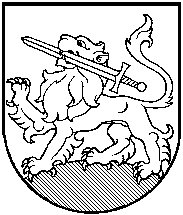 RIETAVO SAVIVALDYBĖS TARYBASPRENDIMASDĖL RIETAVO SAVIVALDYBĖS STUDIJŲ RĖMIMO PROGRAMOS LĖŠŲ SKYRIMO TVARKOS APRAŠO 9 PUNKTO PAKEITIMO2015 m. gruodžio 16 d.  Nr. T1-Rietavas             Vadovaudamasi Lietuvos Respublikos vietos savivaldos įstatymo  16 straipsnio 2 dalies 6 punktu ir 18 straipsnio 1 dalimi, atsižvelgdama į Švietimo, kultūros ir sporto komiteto siūlymą, Rietavo savivaldybės taryba n u s p r e n d ž i a: 	Pakeisti Rietavo Savivaldybės studijų rėmimo programos lėšų skyrimo tvarkos, patvirtintos Rietavo savivaldybės tarybos 2014 m. spalio 23 d. sprendimu Nr. T1-142, 9 punktą:  vietoje „4 bazinės socialinės išmokos“ įrašyti „6 bazinės socialinės išmokos“.  Sprendimas gali būti skundžiamas Lietuvos Respublikos administracinių bylų teisenos įstatymo nustatyta tvarka. Savivaldybės meras								RIETAVO SAVIVALDYBĖS ADMINISTRACIJOS ŠVIETIMO, KULTŪROS IR SPORTO SKYRIUSAIŠKINAMASIS RAŠTAS PRIE SPRENDIMO ,,DĖL RIETAVO SAVIVALDYBĖS STUDIJŲ RĖMIMO PROGRAMOS LĖŠŲ SKYRIMO TVARKOS APRAŠO IR PARAIŠKŲ SVARSTYMO KOMISIJOS PATVIRTINIMO“ PROJEKTO2015-12-01                                                                   RietavasSprendimo projekto esmė.            Projektu siūloma pakeisti Rietavo savivaldybės studijų rėmimo programos lėšų skyrimo tvarkos aprašo 9 punktą.              2. Kuo vadovaujantis parengtas sprendimo projektas.                         Sprendimo projektas parengtas vadovaujantis Lietuvos Respublikos vietos savivaldos įstatymo  16 straipsnio 2 dalies 6 punktu.   Tikslai ir uždaviniai.      Bus sumažinta	 socialinė atskirtis,  skatinamas studentų, baigusių studijas, įsidarbinimas Rietavo savivaldybės teritorijoje.Laukiami rezultatai.Šio sprendimo projekto laukiamas rezultatas –visi studentai, atitinkantys numatytus kriterijus, gaus didesnę piniginę paramą. Sumažėjus prašančių piniginės paramos studentų ir sutaupant paramai skiriamų lėšų, atsižvelgiant į kainų didėjimą, tikslinga padidinti skiriamų pinigų sumą.  Kas inicijavo sprendimo  projekto rengimą.Sprendimo projekto rengimą inicijavo Švietimo, kultūros ir sporto skyrius.Sprendimo projekto rengimo metu gauti specialistų vertinimai.Neigiamų specialistų vertinimų kol kas negauta.Galimos teigiamos ar neigiamos sprendimo priėmimo pasekmės.Neigiamų pasekmių nenumatyta.Lėšų poreikis sprendimo įgyvendinimui.  Lėšos numatytos Visuomenės ugdymo programoje „Studijų rėmimo programa“. 9. Antikorupcinis vertinimas.            Šis sprendimas antikorupciniu požiūriu nevertinamas.Švietimo,  kultūros ir sporto skyriaus vedėja                                                 Lidija Rėkašienė